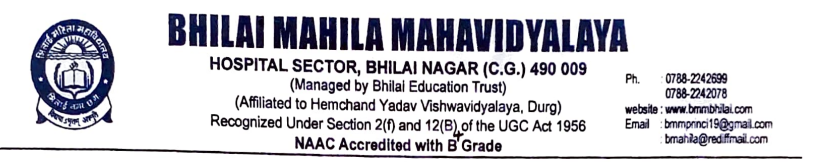 Criterion -7 Institutional Values and Social Responsibilities7.1.4. Water conservation facilities available in the Institution7.1.4. Water conservation facilities available in the Institution: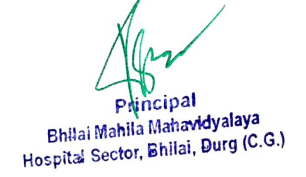 Rain water harvesting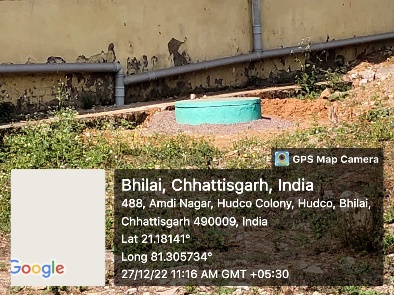 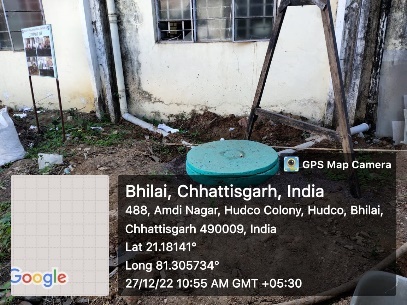 Bore well /Open well recharge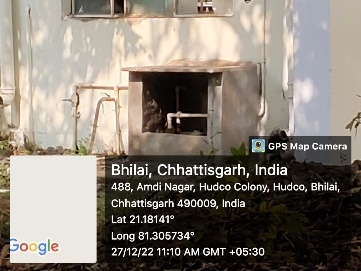 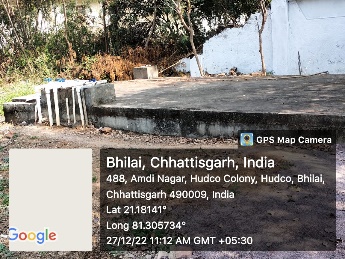 Construction of tanks and bunds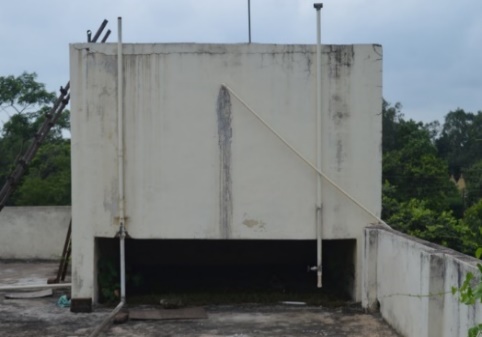 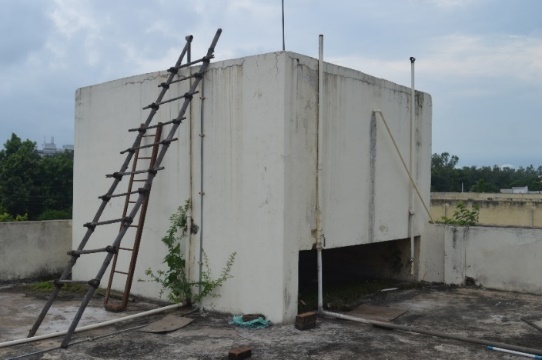 Waste water recycling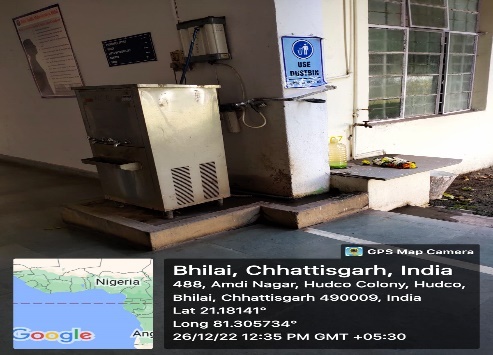 Maintenance of water bodies and distribution system in the campus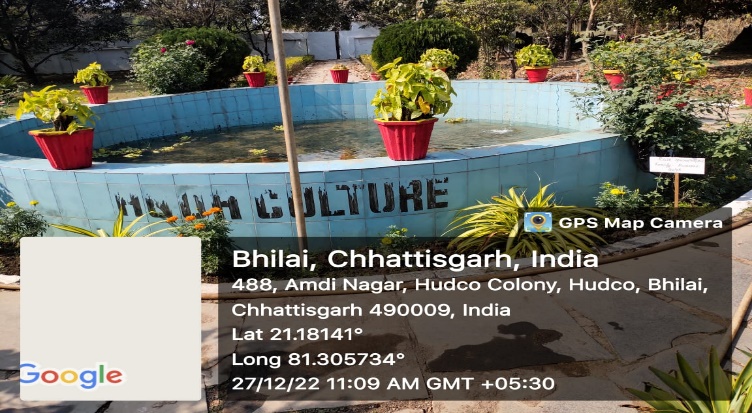 